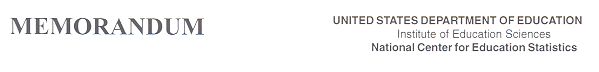 DATE: 	July 17, 2018TO:	Robert Sivinski, OMBTHROUGH:	Kashka Kubzdela, NCESFROM:	Lydia Malley, NCESRe: 	Trends in International Mathematics and Science Study (TIMSS 2019) Main Study Recruitment Change Request (OMB# 1850-0695 v.13)The Trends in International Mathematics and Science Study (TIMSS) is an international assessment of fourth and eighth grade students’ achievement in mathematics and science. Since its inception in 1995, TIMSS has continued to assess students every 4 years, with the next TIMSS assessment, TIMSS 2019, being the seventh iteration of the study. TIMSS provides a comparison of U.S. student performance with those of their international peers in mathematics and science at grades 4 and 8. TIMSS is coordinated by the International Association for the Evaluation of Educational Achievement (IEA), an international collective of research organizations and government agencies that creates the assessment framework, assessments, and background questionnaires and provides procedures and technical standards which all countries must follow. In the U.S., the National Center for Education Statistics (NCES) conducts TIMSS. In preparation for the TIMSS 2019 main study, NCES conducted a field test in 2018 to evaluate new assessment items and background questions, to ensure practices that promote low exclusion rates, and to ensure that classroom and student sampling procedures proposed for the main study are successful. The U.S. TIMSS 2019 field test recruitment began in May 2017, with data collection conducted from March through April 2018. The U.S. TIMSS 2019 main study recruitment began in May 2018, with data collection to be conducted from March through May 2019. The request for the TIMSS 2019 Main Study recruitment & Field Test was approved in July 2017 with the latest change request approved in January 2018 (OMB# 1850-0695 v.10-12).This request is to: (a) provide the final versions of the recruitment materials that will be used during the later portion of the TIMSS 2019 Main Study, (b) implement the strategy used in other international studies of a second-tier school incentive designed to help meet the response rates required for inclusion in international comparisons; (c) update the main study burden estimates; and (d) update the cost to the federal government for this study. The revisions made to the approved TIMSS 2019 clearance documents are detailed below. Text in red font denotes newly added text, crossed out red font denotes deleted text, and blue font reflects notes about the edits.Revisions to Supporting Statement Part APreface(…) This request is to provide additional recruitment materials that will be used during the later portion of field test recruitment and throughout the main study, and to provide the final international versions of the TIMSS 2019 field test questionnaires including the proposed U.S. adaptations, and to implement the strategy used in other international studies of a second-tier incentive designed to help meet the response rates required for inclusion in international comparisons.(…) In this submission, Appendix A-B includes newly added communication materials for the later portion of field test recruitment and for the main study. U.S. versions of the TIMSS 2019 field test questionnaires are provided in Appendix C2, with a summary of changes to the instruments from TIMSS 2015 Main Study to the TIMSS 2019 Field Test provided in Appendix C1. International and U.S. versions of the TIMSS 2019 main study questionnaires will be provided in a subsequent submission in the fall of 2018.(…) In addition to the field test, NCES may conduct focus groups of school principals to examine ways to increase participation or field trials of electronic instruments to test the electronic systems. In such case, a separate OMB request will be submitted for these activities under NCES’s generic clearance for developmental studies (OMB# 1850-0803).A.2 	Purposes and Uses of DataSchool Questionnaire: The time the TIMSS school questionnaire is expected to take has been updated from 20 minutes to 30 minutes, per international guidelines. Where needed, this has been also updated in Appendix communication materials for TIMSS Main Study. The 30 minutes was already reflected in the burden table.(…) The TIMSS school questionnaire is expected to take 20 30 minutes to complete and will be offered online, with a paper-and-pencil backup. The school questionnaire was not administered during the pilot study.A.5	Minimizing Burden for Small Entities(…) For example, schools will be selected so as to avoid as much as possible overlap with other NCES assessments such as NAEP and PISA. In addition, contractor staff will conduct all test administrations, provide all equipment, and will assist with parental notification, sampling, and other tasks as much as possible within each school.A.9	Payments or Gifts to Respondents(…) To address challenges that may be encountered with securing school cooperation for TIMSS 2019, we propose a second-tier incentive which will allow us to offer up to $800 to schools that are historically very difficult to recruit. This second-tier incentive will be offered only to:Private schools in the original sample or substitute private schools. In ICILS 2018, only 40% of original private schools participated, with the overall rate of about 57% after substitutes were added.Public schools that are selected for and participate in NAEP 2019 and are also selected for TIMSS 2019. Typically these schools participate only in NAEP because it is required, and refuse participation in TIMSS. There are about 40 such schools nationwide.All substitute schools. Typically, refusals by original schools occur in the mid to late fall prior to the assessment in the spring, at which point substitute schools are recruited. Recruitment of substitutes is typically very challenging (less than 25% participate) because recruitment is late, after the school year has begun and school calendars are set (also, some states refuse to recruit schools that late in the school year).A similar second-tier recruitment strategy has been used in other international studies conducted by NCES. Most recently, in ICILS 2018, we began offering the second-tier incentive very late, in the middle of data collection, and attempted to turn around schools that had already refused, as well as newly activated substitutes and schools that were not doing any work to prepare for the assessment. We were able to successfully recruit about 20% of these schools even with this late start, which brought us much closer to our target recruitment percentage. The extra incentive strategy should be even more successful in TIMSS if we begin it during the fall, well before data collection begins.In order to enhance our teacher recruitment and participation strategy we will deliver the questionnaire via email rather than a Login card and will send a reminder email and electronic gift card. The previously approved $20 incentive will be distributed through Amazon gift cards, as has been done in ICILS 2018. (…) To encourage their participation, TIMSS will offer for the first time $20 to teachers who complete the teacher questionnaires. Both PISA and PIRLS (in 2016) have offered this level of incentive to teachers who completed a 30-minute questionnaire. In the past, field staff and Westat home office staff have spent considerable time tracking down teachers after the assessment to obtain a reasonable response rate. The teacher questionnaire was not administered during the pilot test and thus no teacher incentive was used. In order to avoid sending 5 to 10 checks to the school for the school coordinator to distribute to teachers who complete the questionnaire, electronic Amazon gift cards in the amount of $20 will be used. Amazon gift cards were selected because they have no associated fees, unlike other cash card programs. Teacher email addresses will be collected prior to the assessment, and will be used to electronically deliver their login credentials (i.e., user ID and password) for accessing the teacher questionnaire on the IEA Online Survey System. The teacher email addresses will also be used to send teachers their incentive (i.e., Amazon gift code) after the questionnaire has been completed, and to send periodic reminders to teachers who have not yet completed their questionnaires.To encourage active parental consent forms to be returned for schools that require them, we added: (…) In schools where it is permitted, eighth-grade students participating in TIMSS may also receive a certificate from the U.S. Department of Education for four hours of volunteer service. Additionally, some schools also offer recognition parties with pizza or other treats for students who participate; however these are not reimbursed by NCES or the contractor. In districts or schools that require active parental consent, which historically has been difficult to collect, we will offer a small party with refreshments for students who bring in their parental consent forms.A.12	Estimates of BurdenThe following was updated using the May 2017 National Occupational and Employment Wage Estimates:(…) Based on the estimated hourly rates for principals/administrators, school coordinators, teachers, and parents of $45.86, $23.38, $23.38 $47.81, $29.25, $29.25, and $23.86 24.34, respectively, and the federal minimum wage of $7.25 as the hourly rate for the students, and based on the estimated total of 10.974 941 burden hours for TIMSS 2019 main study recruitment and field test recruitment and data collection, the estimated respondent burden time cost is $217,348 223,400.When an originally sampled school decides in final stages of recruitment not to participate, recruitment for a replacement school for that original school may begin. Replacement schools are contacted only after an original school’s final refusal, and only in order to meet satisfactory participation rates. The burden table has been updated to account for replacement schools. Our expected response rate among original schools has declined and we are planning to activate up to 201 replacement schools, now shown in the burden table.Table A.1. Burden estimates for TIMSS 2019 field test data collection in 2018 and for TIMSS 2019 field test and main study recruitment, in 2017 and 2018, respectively, for grades 4 and 8.Note: Total burden requested in this submission includes burden associated with field test data collection and with recruiting schools and contacting districts and parents for the TIMSS 2019 field test and main study (items in black font). Cells showing burden that was approved by OMB for the 2018 field test recruitment (OMB# 1850-0695 v.8-9) are shaded in light gray and included in the requested burden totals. Burden that will be requested for the future TIMSS 2019 main study data collection or that is estimated for the field test cognitive assessments, which are not subject to PRA, are demarcated in gray font, are presented here for information only purposes, and are not included in burden totals.* Satisfactory sampling participation rate includes a final unweighted school response rate of at least 50% of original schools and at least 85% of original plus replacement schools, with original school sample as the denominator.A.14	Annualized Cost to Federal GovernmentRecruitment cost has increased as follows to account for the increased efforts and incentive costs of the second-tier incentive strategy:The cost to the federal government for conducting initial phases of TIMSS 2019, including 2018 field test operations (preparations, data collection, and scoring) and 2019 main study recruitment is estimated to be $1,930,283 2,098,883 over a 2-year period (see table breakdown below). These figures include all direct and indirect costs.Revisions to Appendix A (Recruitment Materials)To reflect the heightened need for their participation and the higher second-tier incentives being offered, two letters were amended with text in purple font to be used with the second-tier schools (the approved text for first-tier schools is denoted in red below):School District TIMSS 2019 Main Study Letter [First-Tier/Second-Tier] (p.78):[Selected schools are notified in advance so that principals can place the assessment date on their calendars and incorporate TIMSS into the planned school program. I am writing to ask for your support of the participation of those selected schools. Most selected students will take the TIMSS assessment on supplied tablets. Some students will take a paper and pencil assessment in order to bridge eTIMSS to previous paper versions of TIMSS. Participating schools will receive $200, and each school’s TIMSS school coordinator (the school staff person designated to work with TIMSS staff) will receive $100 as a thank you for his or her time and effort./Selected schools are notified so that principals can place the assessment date on their calendars. I am writing to ask your district to support the participation of those selected schools. We understand that we are asking schools to participate in TIMSS later in the school year when school calendars are set <or> in addition to participating in the National Assessment of Educational Progress (NAEP) and therefore are offering each school <up to $800> as a thank you for participation. In addition, each school’s TIMSS school coordinator (the school staff person designated to work with TIMSS staff) will receive $100 as a thank you for his or her time and effort.]School TIMSS 2019 Main Study Letter [First-Tier/Second-Tier] (p.79):[As a token of appreciation for participating in TIMSS, your school will receive $200. / We are notifying your school after the school year has already begun, and recognize that school calendars are set <or> We understand that your school has also been selected for the National Assessment of Education Progress (NAEP) and are offering a special indication of appreciation for your school’s time. If you participate, we will provide your school a thank you of <up to $800>.]Where relevant we reflected that the teacher incentive will provided via an Amazon gift card, for example:“You will receive a an Amazon $20 gift card within a few weeks days of completing the questionnaire as a token of our appreciation.”We updated the Instructions for Submitting Class Lists – Grade 4 (pp. 102-104 and screenshot on p. 109) & Grade 8 (pp.112-114 and screenshot on p. 119) for the following reasons:1. To ask for teacher emails in class list submission2. To modify list submission instructions by asking for student lists in selected classes only3. To update screenshots by asking for teacher emails on the class list pages4. To update tips found in class list submission instructionsLastly, we added the following materials to enhance TIMSS Main Study teacher participation strategy:Teacher Questionnaire Selection Email to replace Teacher Questionnaire Login Card (p.132): we will deliver the teacher questionnaire via email rather than through a login card.Teacher Questionnaire Reminder Email (p.133): to remind teachers to complete the questionnaire.Amazon Gift Card Code Email (p.134): to distribute the Amazon Gift Cards to teachers upon completion of the questionnaire.ActivitySample sizeExpected response rateNumber of respondentsNumber of responsesPer respondent (minutes)Total burden (hours)Field Test Recruitment Contacting Districts801.0080801014Contacting Schools801.0080802027District IRB Staff Study Approval101.00101012020District IRB Panel Study Approval601.0060606060Parental notification2,8001.002,8002,80010467Field Test Recruitment Burden3,0303,030588Field Test Data CollectionStudentGrade 4Directions 1,5500.931,4421,44220481Assessment1,5500.931,4421,442721,731Student Questionnaire 1,5500.931,4421,442501,202Grade 8Directions 1,5500.931,4421,44220481Assessment1,5500.931,4421,442902,163Student Questionnaire 1,5500.931,4421,442501,202Total Student Burden Field Test2,8845,7683,366School Staff (Grades 4 and 8)School Administrator800.9576763038Teacher3200.9530430430152School Coordinator (Grade 4 & 8)801.008080240320Total School Burden Field Test460460510Field Test Data Collection Burden6,3749,2584,464Main Study Recruitment Contacting DistrictsDistrict Recruitment 6701.0067067010112ContactingSchool Recruitment (Original Schools) 6701.00 0.70*670 469670 46920224 157School Recruitment (Replacement Schools) 2010.50*1011012034District IRB Staff Study Approval841.008484120168District IRB Panel Study Approval5041.0050450460504Parental notification29,4801.0029,48029,480104,914Main Study Recruitment Burden31,40830831,4083085,922889Main Study Data CollectionStudentGrade 4Directions 14,7400.939613,709 14,15113,709 14,151204,570717Assessment14,7400.939613,709 14,15113,709 14,1517216,451982Student Questionnaire 14,7400.939613,709 14,15113,709 14,1515011,425793Grade 8Directions 14,7400.939613,709 14,15113,709 14,151204,570717Assessment14,7400.939613,709 14,15113,709 14,1519020,564 21,227Student Questionnaire 14,7400.939613,709 14,15113,709 14,1515011,425793Total Student Burden Main Study27,418 28,30254,836 56,60431,990 33,020School Staff (Grades 4 and 8)School Administrator6700.9563763730319Teacher2,6800.952,5462,546301,273School Coordinator (Grade 4 & 8)6701.006706702402,680Total School Burden Main Study3,8533,8534,272Main Study Data Collection Burden62,679 63,46390,097 91,76542,184 43,181Total burden requested in this submission40,812 40,712 43,696 43,59610,974941Components with breakdownEstimated costsPILOT (2017) Recruitment 95,000  Preparations (e.g., adapting instruments, sampling) 177,851  Data collection, scoring, and coding 323,822 FIELD TEST (2018) Recruitment 149,885  Preparations (e.g., adapting instruments, sampling) 409,276  Data collection, scoring, and coding 949,635 MAIN STUDY (2019) Recruitment 571,372 739,972  Preparations (e.g., adapting instruments, sampling) 53,278  Data collection, scoring, and coding 4,961,896 Current package components$1,930,283 2,098,883Grand total$7,692,015860,615